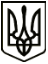 МЕНСЬКА МІСЬКА РАДА(десята сесія восьмого скликання) ПРОЄКТ РІШЕННЯ21 вересня 2021 року	м. Мена	№ ____Про затвердження проєктів землеустрою щодо відведення земельних ділянок у власність для ведення особистого селянського господарства Розглянувши звернення громадян щодо затвердження проєктів землеустрою та передачі у власність земельних ділянок для ведення особистого селянського господарства на  території Менської міської територіальної громади, керуючись ст. 26 Закону України «Про місцеве самоврядування в Україні» та ст. ст. 12, 116, 118, 121, 126 Земельного кодексу України, Законом України  «Про землеустрій» Менська міська рада ВИРІШИЛА:Затвердити проєкти землеустрою щодо відведення земельних ділянок по передачі у приватну власність для ведення особистого селянського господарства на  території Менської міської територіальної громади: 1) Щербині Надії Іванівні, площею 1,8428 га, кадастровий 
№ 7423082000:03:000:1016, за межами с. Волосківці;2) Головач Людмилі Степанівні, площею 0,8000 га, кадастровий 
№ 7423084501:01:001:0327, в межах с. Киселівка;3) Хурсі Олександру Миколайовичу, площею 1,3154 га, кадастровий 
№ 7423088001:01:002:0168, в межах с. Синявка;4) Сьомкіну Антону Миколайовичу, площею 0,9000 га, кадастровий 
№ 7423088703:02:001:0090, в межах с. Нові Броди;5) Шамбур Ользі Миколаївні, площею 0,2500 га, кадастровий 
№ 7423089501:01:001:0470, в межах с. Феськівка;6) Титовській Ганні Дмитрівні, площею 0,7000 га, кадастровий 
№ 7423084001:01:001:0236, в межах с. Покровське;7) Холодному Івану Івановичу (УБД), площею 1,7000 га, кадастровий 
№ 7423084000:02:000:0974, за межами с. Покровське;8) Бичеку Юрію Михайловичу, площею 2,0000 га, кадастровий 
№ 7423084001:01:001:0237, в межах с. Покровське;9) Нагорному Леоніду Івановичу, площею 0,6000 га, кадастровий 
№ 7423084000:02:000:0973, за межами с. Покровське;10) Можезі Світлані Миколаївні, площею 0,5525 га, кадастровий 
№ 7423087600:06:000:0327, за межами с. Семенівка;11) Василенко Марині Дмитрівні, площею 0,4575 га, кадастровий 
№ 7423087601:01:001:0186, в межах с. Семенівка;12) Царенко Антоніні Михайлівні, площею 1,0000 га, кадастровий 
№ 7423088500:08:000:0279, за межами с. Стольне;13) Давиденку Василю Олексійовичу, площею 0,5000 га, кадастровий 
№ 7423081801:01:001:0431, в межах с. Величківка;14) Віляю Ігорю Миколайовичу, площею 0,9000 га, кадастровий 
№ 7423084501:01:001:0326, в межах с. Киселівка;15) Рибочці Наталії Петрівні, площею 0,7500 га, кадастровий 
№ 7423082500:03:000:0760, за межами с. Городище;16) Манойло Надії Миколаївні, площею 1,2000 га, кадастровий 
№ 7423087600:03:000:0427, за межами с. Семенівка;17) Олифіренку Олегу Олексійовичу, площею 1,0000 га, кадастровий № 7423084000:04:000:0203, за межами с. Покровське;18) Головач Поліні Володимирівні, площею 0,4724 га, кадастровий 
№ 7423084501:01:001:0328, в межах с. Киселівка;19) Власенку Миколі Вікторовичу, площею 0,4000 га, кадастровий 
№ 7423082002:02:001:0005, в межах с. Степанівка;20) Полоз Зінфірі Гаязівні, площею 1,0000 га, кадастровий 
№ 7423084000:04:000:0196, за межами с. Покровське;21) Полоз Ельвірі Віталіївні, площею 0,7000 га, кадастровий 
№ 7423084000:04:000:0195, за межами с. Покровське;22) Яковенко Світлані Миколаївні, площею 1,0000 га, кадастровий 
№ 7423084000:04:000:0198, за межами с. Покровське;23) Жуку Михайлу Івановичу, площею 0,3603 га, кадастровий 
№ 7423081501:01:001:0168, в межах с. Бірківка;24) Євусу Олександру Миколайовичу, площею 1,7327 га, кадастровий 
№ 7423084504:03:001:0015, в межах с. Комарівка;25) Строкову Анатолію Володимировичу, площею 1,0000 га, кадастровий 
№ 7423084000:04:000:0197, за межами с. Покровське;26) Будатову Андрію Миколайовичу, площею 1,0000 га, кадастровий 
№ 7423082002:02:001:0186, в межах с. Степанівка;27) Сеппіус Тетяні Олексіївні, площею 1,0000 га, кадастровий 
№ 7423082002:02:001:0185, в межах с. Степанівка;28) Макусі Владиславу Юрійовичу, площею 0,5000 га, кадастровий 
№ 7423084500:05:000:1231, за межами с. Киселівка;29) Лисому Андрію Михайловичу, площею 0,5000 га, кадастровий 
№ 7423084000:02:000:0977, за межами с. Покровське;30) Овсієнко Альбіні Леонідівні, площею 0,4900 га, кадастровий 
№ 7423089001:01:001:0331, в межах с. Ушня;31) Шепіну Олександру Юрійовичу (УБД), площею 2,0000 га, кадастровий 
№ 7423055700:07:000:0999, за межами с. Остапівка;32) Магличу Сергію Олександровичу, площею 0,8000 га, кадастровий 
№ 7423055700:01:002:0377, в межах смт. Макошине;33) Магличу Володимиру Олексійовичу, площею 0,1600 га, кадастровий 
№ 7423055700:01:002:0371, в межах смт. Макошине;34) Гориченко Тетяні Антонівні, площею 0,0520 га, кадастровий 
№ 7423055700:01:002:0372, в межах смт. Макошине;35) Єфіменку Руслану Ігоровичу, площею 1,1000 га, кадастровий 
№ 7423055700:01:002:0374, в межах смт. Макошине;36) Єфіменку Ігорю Віталійовичу, площею 2,0000 га, кадастровий 
№ 7423055700:01:002:0370, в межах смт. Макошине;37) Тимошенко Ірині Іванівні, площею 1,0000 га, кадастровий 
№ 7423055700:08:000:0844, за межами смт. Макошине;38) Улько Надії Віталіївні, площею 0,5000 га, кадастровий 
№ 7423088501:01:002:0244, в межах с. Стольне;39) Москаленку Андрію Володимировичу, площею 1,5000 га, кадастровий 
№ 7423084000:04:000:0194, за межами с. Покровське;40) Андрієнку Олександру Анатолійовичу, площею 0,5613 га, кадастровий 
№ 7423084000:02:000:0843, за межами с. Покровське;41) Пономарьову Миколі Івановичу, площею 1,2033 га, кадастровий 
№ 7423084000:03:000:0449, за межами с. Покровське;42) Терещенку Василю Михайловичу, площею 2,0000 га, кадастровий 
№ 7423085000:07:000:0564, за межами с. Куковичі;43) Чеверді Катерині Іванівні, площею 1,2021 га, кадастровий 
№ 7423084000:03:000:0448, за межами с. Покровське;44) Калібабі Сергію Івановичу, площею 0,7000 га, кадастровий 
№ 7423089000:04:000:0634, за межами с. Ушня;45) Данилку Сергію Миколайовичу, площею 2,0000 га, кадастровий 
№ 7423084000:04:000:0172, за межами с. Покровське;46) Руденко Ніні Іванівні, площею 0,2865 га, кадастровий 
№ 7423083501:01:002:0181, в межах с. Дягова;47) Прядку Миколі Карповичу, площею 0,4829 га, кадастровий 
№ 7423083500:01:002:0178, за межами с. Дягова.2. Передати у приватну власність земельні ділянки, для ведення особистого селянського господарства на  території Менської міської територіальної громади:1) Щербині Надії Іванівні, площею 1,8428 га, кадастровий 
№ 7423082000:03:000:1016, за межами с. Волосківці;2) Головач Людмилі Степанівні, площею 0,8000 га, кадастровий 
№ 7423084501:01:001:0327, в межах с. Киселівка;3) Хурсі Олександру Миколайовичу, площею 1,3154 га, кадастровий 
№ 7423088001:01:002:0168, в межах с. Синявка;4) Сьомкіну Антону Миколайовичу, площею 0,9000 га, кадастровий 
№ 7423088703:02:001:0090, в межах с. Нові Броди;5) Шамбур Ользі Миколаївні, площею 0,2500 га, кадастровий 
№ 7423089501:01:001:0470, в межах с. Феськівка;6) Титовській Ганні Дмитрівні, площею 0,7000 га, кадастровий 
№ 7423084001:01:001:0236, в межах с. Покровське;7) Холодному Івану Івановичу (УБД), площею 1,7000 га, кадастровий 
№ 7423084000:02:000:0974, за межами с. Покровське;8) Бичеку Юрію Михайловичу, площею 2,0000 га, кадастровий 
№ 7423084001:01:001:0237, в межах с. Покровське;9) Нагорному Леоніду Івановичу, площею 0,6000 га, кадастровий 
№ 7423084000:02:000:0973, за межами с. Покровське;10) Можезі Світлані Миколаївні, площею 0,5525 га, кадастровий 
№ 7423087600:06:000:0327, за межами с. Семенівка;11) Василенко Марині Дмитрівні, площею 0,4575 га, кадастровий 
№ 7423087601:01:001:0186, в межах с. Семенівка;12) Царенко Антоніні Михайлівні, площею 1,0000 га, кадастровий 
№ 7423088500:08:000:0279, за межами с. Стольне;13) Давиденку Василю Олексійовичу, площею 0,5000 га, кадастровий 
№ 7423081801:01:001:0431, в межах с. Величківка;14) Віляю Ігорю Миколайовичу, площею 0,9000 га, кадастровий 
№ 7423084501:01:001:0326, в межах с. Киселівка;15) Рибочці Наталії Петрівні, площею 0,7500 га, кадастровий 
№ 7423082500:03:000:0760, за межами с. Городище;16) Манойло Надії Миколаївні, площею 1,2000 га, кадастровий 
№ 7423087600:03:000:0427, за межами с. Семенівка;17) Олифіренку Олегу Олексійовичу, площею 1,0000 га, кадастровий № 7423084000:04:000:0203, за межами с. Покровське;18) Головач Поліні Володимирівні, площею 0,4724 га, кадастровий 
№ 7423084501:01:001:0328, в межах с. Киселівка;19) Власенку Миколі Вікторовичу, площею 0,4000 га, кадастровий 
№ 7423082002:02:001:0005, в межах с. Степанівка;20) Полоз Зінфірі Гаязівні, площею 1,0000 га, кадастровий 
№ 7423084000:04:000:0196, за межами с. Покровське;21) Полоз Ельвірі Віталіївні, площею 0,7000 га, кадастровий 
№ 7423084000:04:000:0195, за межами с. Покровське;22) Яковенко Світлані Миколаївні, площею 1,0000 га, кадастровий 
№ 7423084000:04:000:0198, за межами с. Покровське;23) Жуку Михайлу Івановичу, площею 0,3603 га, кадастровий 
№ 7423081501:01:001:0168, в межах с. Бірківка;24) Євусу Олександру Миколайовичу, площею 1,7327 га, кадастровий 
№ 7423084504:03:001:0015, в межах с. Комарівка;25) Строкову Анатолію Володимировичу, площею 1,0000 га, кадастровий 
№ 7423084000:04:000:0197, за межами с. Покровське;26) Будатову Андрію Миколайовичу, площею 1,0000 га, кадастровий 
№ 7423082002:02:001:0186, в межах с. Степанівка;27) Сеппіус Тетяні Олексіївні, площею 1,0000 га, кадастровий 
№ 7423082002:02:001:0185, в межах с. Степанівка;28) Макусі Владиславу Юрійовичу, площею 0,5000 га, кадастровий 
№ 7423084500:05:000:1231, за межами с. Киселівка;29) Лисому Андрію Михайловичу, площею 0,5000 га, кадастровий 
№ 7423084000:02:000:0977, за межами с. Покровське;30) Овсієнко Альбіні Леонідівні, площею 0,4900 га, кадастровий 
№ 7423089001:01:001:0331, в межах с. Ушня;31)  Шепіну Олександру Юрійовичу (УБД), площею 2,0000 га, кадастровий 
№ 7423055700:07:000:0999, за межами с. Остапівка;32) Магличу Сергію Олександровичу, площею 0,8000 га, кадастровий 
№ 7423055700:01:002:0377, в межах смт. Макошине;33) Магличу Володимиру Олексійовичу, площею 0,1600 га, кадастровий 
№ 7423055700:01:002:0371, в межах смт. Макошине;34) Гориченко Тетяні Антонівні, площею 0,0520 га, кадастровий 
№ 7423055700:01:002:0372, в межах смт. Макошине;35) Єфіменку Руслану Ігоровичу, площею 1,1000 га, кадастровий 
№ 7423055700:01:002:0374, в межах смт. Макошине;36) Єфіменку Ігорю Віталійовичу, площею 2,0000 га, кадастровий 
№ 7423055700:01:002:0370, в межах смт. Макошине;37) Тимошенко Ірині Іванівні, площею 1,0000 га, кадастровий 
№ 7423055700:08:000:0844, за межами смт. Макошине;38) Улько Надії Віталіївні, площею 0,5000 га, кадастровий 
№ 7423088501:01:002:0244, в межах с. Стольне;39) Москаленку Андрію Володимировичу, площею 1,5000 га, кадастровий 
№ 7423084000:04:000:0194, за межами с. Покровське;40) Андрієнку Олександру Анатолійовичу, площею 0,5613 га, кадастровий 
№ 7423084000:02:000:0843, за межами с. Покровське;41) Пономарьову Миколі Івановичу, площею 1,2033 га, кадастровий 
№ 7423084000:03:000:0449, за межами с. Покровське;42) Терещенку Василю Михайловичу, площею 2,0000 га, кадастровий 
№ 7423085000:07:000:0564, за межами с. Куковичі;43) Чеверді Катерині Іванівні, площею 1,2021 га, кадастровий 
№ 7423084000:03:000:0448, за межами с. Покровське;44) Калібабі Сергію Івановичу, площею 0,7000 га, кадастровий 
№ 7423089000:04:000:0634, за межами с. Ушня;45) Данилку Сергію Миколайовичу, площею 2,0000 га, кадастровий 
№ 7423084000:04:000:0172, за межами с. Покровське;46) Руденко Ніні Іванівні, площею 0,2865 га, кадастровий 
№ 7423083501:01:002:0181, в межах с. Дягова;47) Прядку Миколі Карповичу, площею 0,4829 га, кадастровий 
№ 7423083500:01:002:0178, за межами с. Дягова.3. Контроль за виконанням рішення покласти на заступника міського голови з питань діяльності виконавчих органів ради В.І. Гнипа.